DISCLAIMER:It is the responsibility of owners and skippers to ensure that each boat nominated on the entry form complies with the ‘rules’ as defined in the RRS.All competitors who sign the entry form, in doing so, have made a declaration to the Sailing Committee that the nominated boat will, at all times while racing, comply with the requirements of Yachting Australia, the Notice of Race and Sailing Instructions, including:RRS 46 and it is the responsibility of the person in charge of the boat to ensure that the crew complies with RRS 56The Yachting Australia Special Regulations;Adequate current Third Party Property Liability Insurance and Third Party Personal Liability cover of not less than $5,000,000 (five million dollars) for any one incident. All insurance shall be maintained during the period of racing;The Sailing Committee is not responsible for the seaworthiness of a boat whose entry is accepted or the sufficiency or adequacy of its equipmentThe person who signs and lodges the entry form with the Sailing Committee, warranting to the Sailing Committee that he or she will draw to the attention of any person who competes on the yacht, the subject of the entry form in any event conducted by the Sailing Committee of the risk warning above; andthe person who signs and lodges this entry form with the Sailing Committee, acknowledging receipt of the risk warning above and releasing the Sailing Committee from any claim or liability whatsoever for any harm or personal injury suffered by him, or by any person claiming through him, in any event conducted by the Sailing Committee.All those taking part in these races do so at their own risk and responsibility. Specific attention is drawn to RRS 4 which states; "The responsibility for a boat's decision to participate in a race or to continue racing is hers alone". The Taree Aquatic Club, Race Committee and other race officials are not responsible for any damage or injury either afloat or ashore prior to, during or after the event.RISK WARNING:This RISK WARNING is issued jointly by Taree Aquatic Club and NSW Roads & Maritime Services, pursuant to the Civil Liability Act 2002 to all persons wishing to participate in the sailing activities conducted by Taree Aquatic Club. Participants are warned that, regardless of the precautions, which might be taken by reasonable and experienced persons, sailing can be a dangerous pursuit and participants are exposed to significant risk of property damage, physical harm and possibly death. As an indication, these risks may include, but are not limited to: The extremes of weather and sea conditions. The potential that control of vessels may be lost, resulting in collision with objects and other vessels. The sudden movement of the vessel at any time and the possibility that participants may fall or be thrown overboard, resulting in drowning. The possibility that participants may be injured by equipment on the vessel. The absence of immediate medical care and the likelihood that significant delays may occur before medical care is available. Exposure to the elements for extended periods.Taree Aquatic Club and NSW Maritime also warn participants that regardless of their best intentions, they may be unable to render assistance to participants who are in distress. Participants are warned to consider the above risks and all other risks before deciding to participate in any sailing event with Taree Aquatic Club. Participants are also advised that although Taree Aquatic Club is covered by third party liability insurance, this cover DOES NOT extend to participants. Any participant who considers they have a need for insurance must make their own private arrangements with an insurer. Membership of a sailing club affiliated with Yachting NSW entitles you to personal accident insurance cover.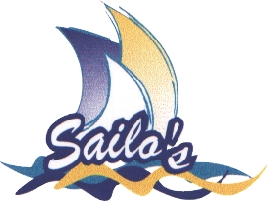 Taree Aquatic Club Sailing Committee             Temporary Member Entry FormTaree Aquatic Club Sailing Committee             Temporary Member Entry FormTaree Aquatic Club Sailing Committee             Temporary Member Entry FormAll enquiries contact Troy Lewis on MOB: 0497845058 Email: troyalewis@msn.comAll enquiries contact Troy Lewis on MOB: 0497845058 Email: troyalewis@msn.comAll enquiries contact Troy Lewis on MOB: 0497845058 Email: troyalewis@msn.comAll enquiries contact Troy Lewis on MOB: 0497845058 Email: troyalewis@msn.comAll enquiries contact Troy Lewis on MOB: 0497845058 Email: troyalewis@msn.comAll enquiries contact Troy Lewis on MOB: 0497845058 Email: troyalewis@msn.comAll enquiries contact Troy Lewis on MOB: 0497845058 Email: troyalewis@msn.comAll enquiries contact Troy Lewis on MOB: 0497845058 Email: troyalewis@msn.comAll enquiries contact Troy Lewis on MOB: 0497845058 Email: troyalewis@msn.comAll enquiries contact Troy Lewis on MOB: 0497845058 Email: troyalewis@msn.comInsurance: Each participating boat shall be insured with a valid third-party liability insurance of not less than AUD$1,000,000 (recommended AUD$5,000,000) or equivalent thereof in any other currency for any accident. All owners/competitors who sign this Entry Form are deemed to have made a declaration that they hold such cover.Note: Competitors participate in this event entirely at their own risk. See Rule 4, Decision to Race. The Taree Aquatic Club Sailing Committee will not accept any liability for material damage or personal injury or death sustained in conjunction with or prior to, during and after the event.Declaration: I agree to be bound by the racing rules of the ISAF and by all other rules that govern the event. I acknowledge that Rule 4 – Decision to Race, places the sole responsibility on each crew for deciding to participate in a race or continue racing, and accept the organizing authority will not accept any liability for material damage or personal injury or death sustained in conjunction with or prior to, during and after the event. Signed					 Date       /      /      .	(Owner or representative)Junior Consent: I, 				 being Parent/Guardian of  				 consent to him/her participating in the sailing events and upon the terms and conditions set out in the disclaimer and hereby release organisers, officers and other representatives of the organizing authority, from any claim or demand that I may have or deem myself to have on my or anyone else’s behalf arising out of the event.Signed					 Date       /      /      .	(Parent/Guardian)Entry: $10 per craft per race day.Insurance: Each participating boat shall be insured with a valid third-party liability insurance of not less than AUD$1,000,000 (recommended AUD$5,000,000) or equivalent thereof in any other currency for any accident. All owners/competitors who sign this Entry Form are deemed to have made a declaration that they hold such cover.Note: Competitors participate in this event entirely at their own risk. See Rule 4, Decision to Race. The Taree Aquatic Club Sailing Committee will not accept any liability for material damage or personal injury or death sustained in conjunction with or prior to, during and after the event.Declaration: I agree to be bound by the racing rules of the ISAF and by all other rules that govern the event. I acknowledge that Rule 4 – Decision to Race, places the sole responsibility on each crew for deciding to participate in a race or continue racing, and accept the organizing authority will not accept any liability for material damage or personal injury or death sustained in conjunction with or prior to, during and after the event. Signed					 Date       /      /      .	(Owner or representative)Junior Consent: I, 				 being Parent/Guardian of  				 consent to him/her participating in the sailing events and upon the terms and conditions set out in the disclaimer and hereby release organisers, officers and other representatives of the organizing authority, from any claim or demand that I may have or deem myself to have on my or anyone else’s behalf arising out of the event.Signed					 Date       /      /      .	(Parent/Guardian)Entry: $10 per craft per race day.Vessel’s Name:Vessel’s Name:Vessel’s Name:Vessel’s Name:Insurance: Each participating boat shall be insured with a valid third-party liability insurance of not less than AUD$1,000,000 (recommended AUD$5,000,000) or equivalent thereof in any other currency for any accident. All owners/competitors who sign this Entry Form are deemed to have made a declaration that they hold such cover.Note: Competitors participate in this event entirely at their own risk. See Rule 4, Decision to Race. The Taree Aquatic Club Sailing Committee will not accept any liability for material damage or personal injury or death sustained in conjunction with or prior to, during and after the event.Declaration: I agree to be bound by the racing rules of the ISAF and by all other rules that govern the event. I acknowledge that Rule 4 – Decision to Race, places the sole responsibility on each crew for deciding to participate in a race or continue racing, and accept the organizing authority will not accept any liability for material damage or personal injury or death sustained in conjunction with or prior to, during and after the event. Signed					 Date       /      /      .	(Owner or representative)Junior Consent: I, 				 being Parent/Guardian of  				 consent to him/her participating in the sailing events and upon the terms and conditions set out in the disclaimer and hereby release organisers, officers and other representatives of the organizing authority, from any claim or demand that I may have or deem myself to have on my or anyone else’s behalf arising out of the event.Signed					 Date       /      /      .	(Parent/Guardian)Entry: $10 per craft per race day.Class/Make:Class/Make:Class/Make:Class/Make:Insurance: Each participating boat shall be insured with a valid third-party liability insurance of not less than AUD$1,000,000 (recommended AUD$5,000,000) or equivalent thereof in any other currency for any accident. All owners/competitors who sign this Entry Form are deemed to have made a declaration that they hold such cover.Note: Competitors participate in this event entirely at their own risk. See Rule 4, Decision to Race. The Taree Aquatic Club Sailing Committee will not accept any liability for material damage or personal injury or death sustained in conjunction with or prior to, during and after the event.Declaration: I agree to be bound by the racing rules of the ISAF and by all other rules that govern the event. I acknowledge that Rule 4 – Decision to Race, places the sole responsibility on each crew for deciding to participate in a race or continue racing, and accept the organizing authority will not accept any liability for material damage or personal injury or death sustained in conjunction with or prior to, during and after the event. Signed					 Date       /      /      .	(Owner or representative)Junior Consent: I, 				 being Parent/Guardian of  				 consent to him/her participating in the sailing events and upon the terms and conditions set out in the disclaimer and hereby release organisers, officers and other representatives of the organizing authority, from any claim or demand that I may have or deem myself to have on my or anyone else’s behalf arising out of the event.Signed					 Date       /      /      .	(Parent/Guardian)Entry: $10 per craft per race day.Sail No:Sail No:Sail No:Sail No:Insurance: Each participating boat shall be insured with a valid third-party liability insurance of not less than AUD$1,000,000 (recommended AUD$5,000,000) or equivalent thereof in any other currency for any accident. All owners/competitors who sign this Entry Form are deemed to have made a declaration that they hold such cover.Note: Competitors participate in this event entirely at their own risk. See Rule 4, Decision to Race. The Taree Aquatic Club Sailing Committee will not accept any liability for material damage or personal injury or death sustained in conjunction with or prior to, during and after the event.Declaration: I agree to be bound by the racing rules of the ISAF and by all other rules that govern the event. I acknowledge that Rule 4 – Decision to Race, places the sole responsibility on each crew for deciding to participate in a race or continue racing, and accept the organizing authority will not accept any liability for material damage or personal injury or death sustained in conjunction with or prior to, during and after the event. Signed					 Date       /      /      .	(Owner or representative)Junior Consent: I, 				 being Parent/Guardian of  				 consent to him/her participating in the sailing events and upon the terms and conditions set out in the disclaimer and hereby release organisers, officers and other representatives of the organizing authority, from any claim or demand that I may have or deem myself to have on my or anyone else’s behalf arising out of the event.Signed					 Date       /      /      .	(Parent/Guardian)Entry: $10 per craft per race day.Yardstick (If known):Yardstick (If known):Yardstick (If known):Yardstick (If known):Yardstick (If known):Insurance: Each participating boat shall be insured with a valid third-party liability insurance of not less than AUD$1,000,000 (recommended AUD$5,000,000) or equivalent thereof in any other currency for any accident. All owners/competitors who sign this Entry Form are deemed to have made a declaration that they hold such cover.Note: Competitors participate in this event entirely at their own risk. See Rule 4, Decision to Race. The Taree Aquatic Club Sailing Committee will not accept any liability for material damage or personal injury or death sustained in conjunction with or prior to, during and after the event.Declaration: I agree to be bound by the racing rules of the ISAF and by all other rules that govern the event. I acknowledge that Rule 4 – Decision to Race, places the sole responsibility on each crew for deciding to participate in a race or continue racing, and accept the organizing authority will not accept any liability for material damage or personal injury or death sustained in conjunction with or prior to, during and after the event. Signed					 Date       /      /      .	(Owner or representative)Junior Consent: I, 				 being Parent/Guardian of  				 consent to him/her participating in the sailing events and upon the terms and conditions set out in the disclaimer and hereby release organisers, officers and other representatives of the organizing authority, from any claim or demand that I may have or deem myself to have on my or anyone else’s behalf arising out of the event.Signed					 Date       /      /      .	(Parent/Guardian)Entry: $10 per craft per race day.Helmsman’s Name:Helmsman’s Name:Helmsman’s Name:Helmsman’s Name:Helmsman’s Name:Insurance: Each participating boat shall be insured with a valid third-party liability insurance of not less than AUD$1,000,000 (recommended AUD$5,000,000) or equivalent thereof in any other currency for any accident. All owners/competitors who sign this Entry Form are deemed to have made a declaration that they hold such cover.Note: Competitors participate in this event entirely at their own risk. See Rule 4, Decision to Race. The Taree Aquatic Club Sailing Committee will not accept any liability for material damage or personal injury or death sustained in conjunction with or prior to, during and after the event.Declaration: I agree to be bound by the racing rules of the ISAF and by all other rules that govern the event. I acknowledge that Rule 4 – Decision to Race, places the sole responsibility on each crew for deciding to participate in a race or continue racing, and accept the organizing authority will not accept any liability for material damage or personal injury or death sustained in conjunction with or prior to, during and after the event. Signed					 Date       /      /      .	(Owner or representative)Junior Consent: I, 				 being Parent/Guardian of  				 consent to him/her participating in the sailing events and upon the terms and conditions set out in the disclaimer and hereby release organisers, officers and other representatives of the organizing authority, from any claim or demand that I may have or deem myself to have on my or anyone else’s behalf arising out of the event.Signed					 Date       /      /      .	(Parent/Guardian)Entry: $10 per craft per race day.SA Membership No:SA Membership No:SA Membership No:SA Membership No:SA Membership No:Insurance: Each participating boat shall be insured with a valid third-party liability insurance of not less than AUD$1,000,000 (recommended AUD$5,000,000) or equivalent thereof in any other currency for any accident. All owners/competitors who sign this Entry Form are deemed to have made a declaration that they hold such cover.Note: Competitors participate in this event entirely at their own risk. See Rule 4, Decision to Race. The Taree Aquatic Club Sailing Committee will not accept any liability for material damage or personal injury or death sustained in conjunction with or prior to, during and after the event.Declaration: I agree to be bound by the racing rules of the ISAF and by all other rules that govern the event. I acknowledge that Rule 4 – Decision to Race, places the sole responsibility on each crew for deciding to participate in a race or continue racing, and accept the organizing authority will not accept any liability for material damage or personal injury or death sustained in conjunction with or prior to, during and after the event. Signed					 Date       /      /      .	(Owner or representative)Junior Consent: I, 				 being Parent/Guardian of  				 consent to him/her participating in the sailing events and upon the terms and conditions set out in the disclaimer and hereby release organisers, officers and other representatives of the organizing authority, from any claim or demand that I may have or deem myself to have on my or anyone else’s behalf arising out of the event.Signed					 Date       /      /      .	(Parent/Guardian)Entry: $10 per craft per race day.Email:@Insurance: Each participating boat shall be insured with a valid third-party liability insurance of not less than AUD$1,000,000 (recommended AUD$5,000,000) or equivalent thereof in any other currency for any accident. All owners/competitors who sign this Entry Form are deemed to have made a declaration that they hold such cover.Note: Competitors participate in this event entirely at their own risk. See Rule 4, Decision to Race. The Taree Aquatic Club Sailing Committee will not accept any liability for material damage or personal injury or death sustained in conjunction with or prior to, during and after the event.Declaration: I agree to be bound by the racing rules of the ISAF and by all other rules that govern the event. I acknowledge that Rule 4 – Decision to Race, places the sole responsibility on each crew for deciding to participate in a race or continue racing, and accept the organizing authority will not accept any liability for material damage or personal injury or death sustained in conjunction with or prior to, during and after the event. Signed					 Date       /      /      .	(Owner or representative)Junior Consent: I, 				 being Parent/Guardian of  				 consent to him/her participating in the sailing events and upon the terms and conditions set out in the disclaimer and hereby release organisers, officers and other representatives of the organizing authority, from any claim or demand that I may have or deem myself to have on my or anyone else’s behalf arising out of the event.Signed					 Date       /      /      .	(Parent/Guardian)Entry: $10 per craft per race day.Address:Address:Address:Insurance: Each participating boat shall be insured with a valid third-party liability insurance of not less than AUD$1,000,000 (recommended AUD$5,000,000) or equivalent thereof in any other currency for any accident. All owners/competitors who sign this Entry Form are deemed to have made a declaration that they hold such cover.Note: Competitors participate in this event entirely at their own risk. See Rule 4, Decision to Race. The Taree Aquatic Club Sailing Committee will not accept any liability for material damage or personal injury or death sustained in conjunction with or prior to, during and after the event.Declaration: I agree to be bound by the racing rules of the ISAF and by all other rules that govern the event. I acknowledge that Rule 4 – Decision to Race, places the sole responsibility on each crew for deciding to participate in a race or continue racing, and accept the organizing authority will not accept any liability for material damage or personal injury or death sustained in conjunction with or prior to, during and after the event. Signed					 Date       /      /      .	(Owner or representative)Junior Consent: I, 				 being Parent/Guardian of  				 consent to him/her participating in the sailing events and upon the terms and conditions set out in the disclaimer and hereby release organisers, officers and other representatives of the organizing authority, from any claim or demand that I may have or deem myself to have on my or anyone else’s behalf arising out of the event.Signed					 Date       /      /      .	(Parent/Guardian)Entry: $10 per craft per race day.Insurance: Each participating boat shall be insured with a valid third-party liability insurance of not less than AUD$1,000,000 (recommended AUD$5,000,000) or equivalent thereof in any other currency for any accident. All owners/competitors who sign this Entry Form are deemed to have made a declaration that they hold such cover.Note: Competitors participate in this event entirely at their own risk. See Rule 4, Decision to Race. The Taree Aquatic Club Sailing Committee will not accept any liability for material damage or personal injury or death sustained in conjunction with or prior to, during and after the event.Declaration: I agree to be bound by the racing rules of the ISAF and by all other rules that govern the event. I acknowledge that Rule 4 – Decision to Race, places the sole responsibility on each crew for deciding to participate in a race or continue racing, and accept the organizing authority will not accept any liability for material damage or personal injury or death sustained in conjunction with or prior to, during and after the event. Signed					 Date       /      /      .	(Owner or representative)Junior Consent: I, 				 being Parent/Guardian of  				 consent to him/her participating in the sailing events and upon the terms and conditions set out in the disclaimer and hereby release organisers, officers and other representatives of the organizing authority, from any claim or demand that I may have or deem myself to have on my or anyone else’s behalf arising out of the event.Signed					 Date       /      /      .	(Parent/Guardian)Entry: $10 per craft per race day.Crew Name(s):Crew Name(s):Crew Name(s):Crew Name(s):Insurance: Each participating boat shall be insured with a valid third-party liability insurance of not less than AUD$1,000,000 (recommended AUD$5,000,000) or equivalent thereof in any other currency for any accident. All owners/competitors who sign this Entry Form are deemed to have made a declaration that they hold such cover.Note: Competitors participate in this event entirely at their own risk. See Rule 4, Decision to Race. The Taree Aquatic Club Sailing Committee will not accept any liability for material damage or personal injury or death sustained in conjunction with or prior to, during and after the event.Declaration: I agree to be bound by the racing rules of the ISAF and by all other rules that govern the event. I acknowledge that Rule 4 – Decision to Race, places the sole responsibility on each crew for deciding to participate in a race or continue racing, and accept the organizing authority will not accept any liability for material damage or personal injury or death sustained in conjunction with or prior to, during and after the event. Signed					 Date       /      /      .	(Owner or representative)Junior Consent: I, 				 being Parent/Guardian of  				 consent to him/her participating in the sailing events and upon the terms and conditions set out in the disclaimer and hereby release organisers, officers and other representatives of the organizing authority, from any claim or demand that I may have or deem myself to have on my or anyone else’s behalf arising out of the event.Signed					 Date       /      /      .	(Parent/Guardian)Entry: $10 per craft per race day.Insurance: Each participating boat shall be insured with a valid third-party liability insurance of not less than AUD$1,000,000 (recommended AUD$5,000,000) or equivalent thereof in any other currency for any accident. All owners/competitors who sign this Entry Form are deemed to have made a declaration that they hold such cover.Note: Competitors participate in this event entirely at their own risk. See Rule 4, Decision to Race. The Taree Aquatic Club Sailing Committee will not accept any liability for material damage or personal injury or death sustained in conjunction with or prior to, during and after the event.Declaration: I agree to be bound by the racing rules of the ISAF and by all other rules that govern the event. I acknowledge that Rule 4 – Decision to Race, places the sole responsibility on each crew for deciding to participate in a race or continue racing, and accept the organizing authority will not accept any liability for material damage or personal injury or death sustained in conjunction with or prior to, during and after the event. Signed					 Date       /      /      .	(Owner or representative)Junior Consent: I, 				 being Parent/Guardian of  				 consent to him/her participating in the sailing events and upon the terms and conditions set out in the disclaimer and hereby release organisers, officers and other representatives of the organizing authority, from any claim or demand that I may have or deem myself to have on my or anyone else’s behalf arising out of the event.Signed					 Date       /      /      .	(Parent/Guardian)Entry: $10 per craft per race day.SA Membership No/s:SA Membership No/s:SA Membership No/s:SA Membership No/s:SA Membership No/s:SA Membership No/s:Insurance: Each participating boat shall be insured with a valid third-party liability insurance of not less than AUD$1,000,000 (recommended AUD$5,000,000) or equivalent thereof in any other currency for any accident. All owners/competitors who sign this Entry Form are deemed to have made a declaration that they hold such cover.Note: Competitors participate in this event entirely at their own risk. See Rule 4, Decision to Race. The Taree Aquatic Club Sailing Committee will not accept any liability for material damage or personal injury or death sustained in conjunction with or prior to, during and after the event.Declaration: I agree to be bound by the racing rules of the ISAF and by all other rules that govern the event. I acknowledge that Rule 4 – Decision to Race, places the sole responsibility on each crew for deciding to participate in a race or continue racing, and accept the organizing authority will not accept any liability for material damage or personal injury or death sustained in conjunction with or prior to, during and after the event. Signed					 Date       /      /      .	(Owner or representative)Junior Consent: I, 				 being Parent/Guardian of  				 consent to him/her participating in the sailing events and upon the terms and conditions set out in the disclaimer and hereby release organisers, officers and other representatives of the organizing authority, from any claim or demand that I may have or deem myself to have on my or anyone else’s behalf arising out of the event.Signed					 Date       /      /      .	(Parent/Guardian)Entry: $10 per craft per race day.Club:Club:Method of Payment: Cash /EFT (circle)EFT Details:Account Name: Taree Aquatic Club Sailing CommitteeBSB: 932-000	Account No: 500026947Reference: MM-[Your Surname]FORM MUST BE COMPLETED & RETURNEDEntry Fee			$ ……………..Total			$..........................Entry Fee			$ ……………..Total			$..........................Entry Fee			$ ……………..Total			$..........................Entry Fee			$ ……………..Total			$..........................Entry Fee			$ ……………..Total			$..........................Entry Fee			$ ……………..Total			$..........................Entry Fee			$ ……………..Total			$..........................Entry Fee			$ ……………..Total			$..........................Entry Fee			$ ……………..Total			$..........................Method of Payment: Cash /EFT (circle)EFT Details:Account Name: Taree Aquatic Club Sailing CommitteeBSB: 932-000	Account No: 500026947Reference: MM-[Your Surname]FORM MUST BE COMPLETED & RETURNED